Załącznik nr 1 do SWZNawiązując do ogłoszenia o przetargu nieograniczonym na: „Opracowanie wariantowej koncepcji odwodnienia obszaru obejmującego m.in. teren osiedli  Olszanica, Wola Justowska, Mydlniki, Bronowice, Tonie, Prądnik Biały”Oznaczenie sprawy: 3/II/2020MY NIŻEJ PODPISANI:------------------------------------------------------------------------------------------------------------------------------------------------------------------ działając w imieniu i na rzecz------------------------------------------------------------------------------------------------------------------------------------------------------------------(nazwa (firma) dokładny adres Wykonawcy/Wykonawców)(w przypadku składania oferty przez podmioty występujące wspólnie podać nazwy(firmy) i dokładne adresy wszystkich wspólników spółki cywilnej lub członków konsorcjum)Składając ofertę w postępowaniu pn. „Opracowanie wariantowej koncepcji odwodnienia obszaru obejmującego m.in. teren osiedli  Olszanica, Wola Justowska, Mydlniki, Bronowice, Tonie, Prądnik Biały”, zobowiązuję się do wykonania przedmiotu zamówienia zgodnie z następującymi warunkami:SKŁADAMY OFERTĘ na wykonanie przedmiotu zamówienia zgodnie z warunkami określonymi w swz za cenę ryczałtową:CENA OFERTOWA BRUTTO: …………………PLN(słownie: ……………………………………………………………………………………………………)uwzględniając w tym podatek VAT w wysokości ……. %.OŚWIADCZAMY, że podana wyżej cena ryczałtowa brutto obejmuje wszystkie koszty Wykonawcy 
i obowiązuje w całym okresie realizacji zamówienia z uwzględnieniem należnego podatku VAT.Oświadczamy, że osobą skierowaną do realizacji zamówienia będzie pan/ pani ………………………….. (podać imię i nazwisko), posiadająca uprawnienia do projektowania w specjalności instalacyjnej w zakresie sieci, instalacji i urządzeń: wodociągowych i kanalizacyjnych* lub odpowiadające im równoważne uprawnienia wydane na podstawie wcześniejszych przepisów* …………………..(podać numer i datę wydania posiadanych uprawnień) która posiada doświadczenie w wykonaniu: …………… (podać ilość) zakończonej/ych i odebranej/ych dokumentacji projektowej/ych (projektu budowlanego) w zakresie systemu odwodnienia terenu w układzie otwartym i zamkniętym z uwzględnieniem retencjonowania wód w obszarze miejskim o powierzchni zlewni co najmniej 200 ha, jako autor lub współautor*lub…………… (podać ilość) zakończonej/ych i odebranej/ych koncepcji programowo – przestrzennej/ych odwodnienia terenów wraz z uwzględnieniem retencjonowania wód opadowych w obszarze miejskim o powierzchni zlewni co najmniej 200 ha jako autor lub współautor **niewłaściwe skreślić(UWAGA! 1.Jeżeli wykonawca nie wskaże żadnego doświadczenia tj. pozostawi powyższe pole formularza ofertowego w tym zakresie nieuzupełnione, Zamawiający nie przyzna dodatkowych punktów w tym zakresie. 2. W sytuacji wskazania takich samych usług dla potwierdzenia warunku udziału w postępowaniu określonego w pkt 8.1. lit. d) ppkt 1.1. SWZ oraz dla doświadczenia osoby skierowanej do realizacji zamówienia w ramach niniejszego kryterium oceny ofert, Zamawiający, nie przyzna dodatkowych punktów w tym kryterium3. Błędne uzupełnienie/  niewłaściwe (niepełne) skreślenia w zakresie wykazania  doświadczenia osoby może skutkować brakiem przyznania punktów w tym kryterium z zastrzeżeniem art. 223 ustawy pzp. )W cenie zawarto wszystkie koszty związane z pełnym i prawidłowym wykonaniem przedmiotu zamówienia. Stosownie do art.225 ust. 2 ustawy pzp oświadczamy, że wybór naszej oferty:OŚWIADCZAMY, że zapoznaliśmy się z zapisami swz i uznajemy się za związanych określonymi w niej postanowieniami i zasadami postępowania.ZOBOWIĄZUJEMY SIĘ do wykonania przedmiotu zamówienia w terminie określonym w Specyfikacji Warunków Zamówienia, to jest:od dnia zawarcia umowy do dnia zrealizowania usług objętych przedmiotem umowy, nie później jednak niż w terminie 6 miesięcy od dnia  podpisania umowy.AKCEPTUJEMY warunki płatności określone przez Zamawiającego w Specyfikacji Warunków Zamówienia.UWAŻAMY SIĘ za związanych niniejszą ofertą przez czas wskazany w Specyfikacji Warunków Zamówienia, tj. do dnia 25.06.2021r..OŚWIADCZAMY, że sposób reprezentacji spółki / konsorcjum* dla potrzeb niniejszego zamówienia jest następujący: ______________________________________________________________________________________ .(Wypełniają jedynie przedsiębiorcy składający wspólną ofertę - spółki cywilne lub konsorcja) Zgodnie z obowiązkiem wynikającym z art. 117 ust. 4 ustawy pzp, jako wykonawcy składający ofertę wspólną (konsorcjum*/ spółka cywilna*) oświadczamy następująco: 1) W odniesieniu do warunków dotyczących doświadczenia wykonawcy, polegamy na doświadczeniu: ………………………. (wskazać nazwę wykonawcy lub wykonawców w ramach konsorcjum/ spółki cywilnej, którzy spełniają warunek udziału postępowania w zakresie zdolności technicznej lub zawodowej).2) Następujące usługi wykonają następujący wykonawcy w następującym zakresie :Usługi : …………………………………………(wskazać zakres) wykona/ją: ……………………………………. (wskazać nazwę wykonawcy lub wykonawców w ramach konsorcjum/ spółki cywilnej, składający ofertę)(Pkt. 10 wypełniają jedynie przedsiębiorcy składający wspólną ofertę - spółki cywilne lub konsorcja)*niepotrzebne skreślićDEKLARUJEMY wniesienie zabezpieczenia należytego wykonania umowy w wysokości 5 % ceny ofertowej brutto określonej w pkt 1 oferty, w przypadku otrzymania od Zamawiającego informacji o wyborze złożonej oferty jako oferty najkorzystniejszej.OŚWIADCZAMY, że zapoznaliśmy się z postanowieniami umowy, określonymi w Specyfikacji Warunków Zamówienia i zobowiązujemy się, w przypadku wyboru naszej oferty, do zawarcia umowy zgodnej z niniejszą ofertą, na warunkach określonych w Specyfikacji Warunków Zamówienia, w miejscu i terminie wyznaczonym przez Zamawiającego.Oświadczam, że wypełniłem obowiązki informacyjne przewidziane w art. 13 lub art. 14 rozporządzenie Parlamentu Europejskiego i Rady (UE) 2016/679 z dnia 27 kwietnia 2016 r. w sprawie ochrony osób fizycznych w związku z przetwarzaniem danych osobowych i w sprawie swobodnego przepływu takich danych oraz uchylenia dyrektywy 95/46/WE (ogólne rozporządzenie o ochronie danych) (Dz. Urz. UE L 119 z 04.05.2016, str. 1) wobec osób fizycznych, od których dane osobowe bezpośrednio lub pośrednio pozyskałem w celu ubiegania się o udzielenie zamówienia publicznego w niniejszym postępowaniu.*  *  W przypadku gdy wykonawca nie przekazuje danych osobowych innych niż bezpośrednio jego dotyczących lub zachodzi wyłączenie stosowania obowiązku informacyjnego, stosownie do art. 13 ust. 4 lub art. 14 ust. 5 RODO treści oświadczenia wykonawca nie składa - treść powyższego zapisu proszę wykreślić. JEDNOCZEŚNIE OŚWIADCZAM, że podmiot który reprezentuję:Jest (zaznaczyć właściwe jeżeli dotyczy)  mikro przedsiębiorstwem 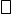   małym przedsiębiorstwem  średnim przedsiębiorstwem  żadne z powyższychW rozumieniu ustawy z dnia 6 marca 2018r. - Prawo przedsiębiorców (Dz.U. z 2021r. poz. 162)WADIUM w kwocie 5 500,00 zł (słownie: pięć tysięcy pięćset złotych 00/100) zostało wniesione 
w formie ………………………………………..….Dokument potwierdzający jego wniesienie załączamy do Oferty. Wadium należy zwrócić na nasze konto: Bank....................................................  nr konta:………...............................................Informacja dotycząca tajemnicy przedsiębiorstwa*: Informacje na stronach ____________ niniejszej oferty stanowią tajemnicę przedsiębiorstwa, WSZELKĄ KORESPONDENCJĘ w sprawie niniejszego postępowania należy kierować na poniższy adres:__________________________________________________________________________________________nr tel. ___________________ mail: ___________________________________ dnia __________roku_____________________________(podpis kwalifikowany Wykonawcy/Wykonawców)* niepotrzebne skreślićInformacja dla wykonawcy: Formularz oferty musi być podpisany przez osobę lub osoby uprawnione do reprezentowania firmy  i przedłożony wraz z dokumentem (-ami) potwierdzającymi prawo do reprezentacji wykonawcy przez osobę podpisującą ofertę.□  nie będzie ** prowadził do powstania u Zamawiającego obowiązku podatkowego zgodnie  z przepisami ustawy z dnia 11 marca 2004 r. o podatku od towarów i usług (Dz.U. z  2018r. poz.2174, z późn. zm)□  będzie ** prowadził do powstania u Zamawiającego obowiązku podatkowego zgodnie  z przepisami ustawy z dnia 11 marca 2004 r. o podatku od towarów i usług (Dz.U. z  2018r. poz.2174, z późn. zm),          jednocześnie wskazujemy:           nazwy (rodzaju) towaru lub usługi, których dostawa lub świadczenie będzie prowadzić do jego powstania         …………………………………………………………………….….………….         wraz z określeniem ich wartości bez kwoty podatku…………………………………….Stawka podatku od towarów i usług, która zgodne z wiedzą wykonawcy, będzie miała zastosowanie: …………%(** Należy zaznaczyć właściwe pole i ewentualnie wskazać wymagane informacje (należy zapoznać się z w/w ustawą o podatku od towarów i usług,; obowiązku podatkowego po stronie Zamawiającego nie będzie w przypadku, gdy obowiązek rozliczenia podatku VAT będzie po stronie Wykonawcy).)